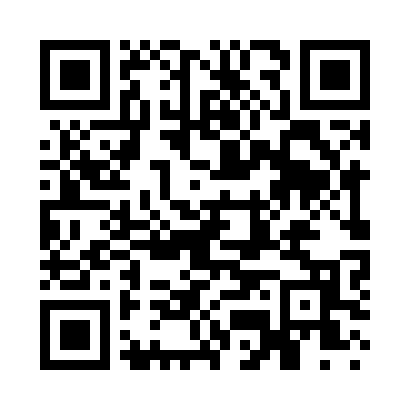 Prayer times for Westmoor Park, Connecticut, USAMon 1 Jul 2024 - Wed 31 Jul 2024High Latitude Method: Angle Based RulePrayer Calculation Method: Islamic Society of North AmericaAsar Calculation Method: ShafiPrayer times provided by https://www.salahtimes.comDateDayFajrSunriseDhuhrAsrMaghribIsha1Mon3:385:2012:554:578:3010:122Tue3:395:2112:554:578:2910:113Wed3:405:2112:554:578:2910:114Thu3:405:2212:564:588:2910:105Fri3:415:2312:564:588:2910:106Sat3:425:2312:564:588:2810:097Sun3:435:2412:564:588:2810:098Mon3:445:2512:564:588:2810:089Tue3:455:2512:564:588:2710:0710Wed3:465:2612:574:588:2710:0611Thu3:475:2712:574:588:2610:0612Fri3:485:2812:574:588:2610:0513Sat3:495:2812:574:588:2510:0414Sun3:515:2912:574:588:2510:0315Mon3:525:3012:574:578:2410:0216Tue3:535:3112:574:578:2310:0117Wed3:545:3212:574:578:2310:0018Thu3:565:3212:574:578:229:5919Fri3:575:3312:574:578:219:5720Sat3:585:3412:574:578:209:5621Sun3:595:3512:584:578:199:5522Mon4:015:3612:584:568:199:5423Tue4:025:3712:584:568:189:5224Wed4:035:3812:584:568:179:5125Thu4:055:3912:584:568:169:5026Fri4:065:4012:584:558:159:4827Sat4:085:4112:584:558:149:4728Sun4:095:4212:584:558:139:4529Mon4:105:4312:584:558:129:4430Tue4:125:4412:574:548:119:4231Wed4:135:4512:574:548:109:41